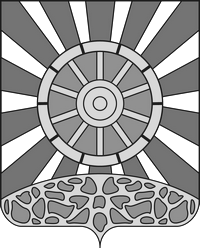 АДМИНИСТРАЦИЯ  УНИНСКОГО МУНИЦИПАЛЬНОГО ОКРУГА  КИРОВСКОЙ ОБЛАСТИПОСТАНОВЛЕНИЕ 08.02.2023		                                                                                                № 83      пгт УниО внесении изменений в постановление от 06.12.2022 № 691                            «Об утверждении стандарта уровня платежа граждан на услугу теплоснабжения и холодного водоснабжения на 2022 год»В соответствии с Федеральным законом от 06.10.2003г. №131-ФЗ «Об общих принципах организации местного самоуправления в Российской Федерации», постановлением Правительства Российской Федерации от 14.11.2022 №2053 «Об особенностях индексации регулируемых цен (тарифов) с 1 декабря 2022 г. по 31 декабря 2023 г. и о внесении изменений в некоторые акты Правительства Российской Федерации», постановлением Правительства Кировской области от 28.09.2007 №107/401 «Об утверждении Порядка пересмотра размера подлежащей внесению платы граждан за коммунальные услуги при приведении в соответствие с утвержденными в установленном порядке предельными индексами», администрация Унинского муниципального округа  ПОСТАНОВЛЯЕТ:1. Пункт 1 постановления от 06.12.2022 № 691 «Об утверждении стандарта уровня платежа граждан на услугу теплоснабжения и  холодного водоснабжения на 2022 год» изложить в новой редакции следующего содержания:«1. Утвердить стандарт уровня платежа граждан на услугу теплоснабжения на территории Унинского муниципального округа»:2. Утвердить стандарт уровня платежа граждан на услугу холодного водоснабжения на территории Унинского муниципального округа:3. Настоящее постановление подлежит опубликованию в Информационном бюллетене органов местного самоуправления  Унинского муниципального округа  и размещению на официальном сайте Унинского муниципального округа.4. Постановление вступает в силу с момента опубликования и распространяется на правоотношения, возникшие с 01.12.2022.Глава Унинского муниципального округа                                                           Т.Ф. БоровиковаНаименование услугиНаименование организации коммунального комплексаСтандарт уровня платежа граждан с 01.07.2022 по 30.11.2022(%)Стандарт уровня платежа граждан с 01.12.2022 по 31.12.2023(%)Теплоснабжение (котельная пгт Уни, ул. Красноармейская, д. 4)ООО «Родник»71,387473,0789Теплоснабжение (котельная пгт Уни, ул. 70 лет ВЛКСМ, д. 2)ООО «Коммунальщик»64,734362,4394Теплоснабжение (котельные №1, №2, №3 пгт Уни)ООО «Коммунальщик»61,459561,8109Наименование услугиНаименование организации коммунального комплексаСтандарт уровня платежа граждан с 01.07.2022 по 30.11.2022(%)Стандарт уровня платежа граждан с 01.12.2022 по 31.12.2023(%)Холодное водоснабжение пгт Уни, д. АлыповцыООО «Родник»77,478273,6227Холодное водоснабжение д. Ключи, д. Большая Дуброва, д. Малиновка,    д.Никулята, д. Удмуртский Сурвай, д. Русские ТимшиООО «Родник»73,926770,2525Холодное водоснабжение с. Сосновка, с. Верхолемье, д. БылиООО «Родник»49,505649,4711Холодное водоснабжение с. Сардык, д. АнтоновцыООО «Родник»70,913070,8673Холодное водоснабжение д. АстраханьООО «Родник»32,267632,2454Холодное водоснабжение д. Булатовцы, с. Уть, д. Степная, д. Комарово, д. Чуваши, д. Малый Полом, д. Афанасьевцы, с. Порез, д. Князево, д. Барашки, д. Тоскуи, д. Русские ТимшиАдминистрация Унинского муниципального округа100,0000100,0000Холодное водоснабжение д. СибирьАдминистрация Унинского муниципального округа37,740738,8129